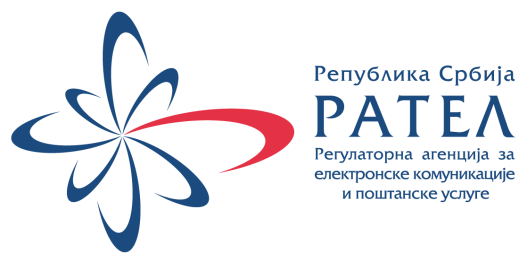 Број: 1-02-4042-12/19-3Датум: 16.04.2019.БеоградКОНКУРСНА ДОКУМЕНТАЦИЈАза јавну набавку услуга – ОДРЖАВАЊЕ ДИЗЕЛ-ЕЛЕКТРИЧНИХ АГРЕГАТА У ХИБРИДНИМ СИСТЕМИМА НА ДАЉИНСКИ УПРАВЉАНИМ КОНТРОЛНО-МЕРНИМ СТАНИЦАМА, СА ИСПОРУКОМ ГОРИВА, НА ДВЕ ГОДИНЕ  отворени поступакРед. бр. 1-02-4042-12/19  С А Д Р Ж А ЈОдељак			ПредметОПШТИ ПОДАЦИ О ЈАВНОЈ НАБАВЦИСПЕЦИФИКАЦИЈА И ЗАХТЕВИ ПРЕДМЕТА НАБАВКЕУСЛОВИ ЗА УЧЕШЋЕ У ПОСТУПКУ ЈАВНЕ НАБАВКЕ И УПУТСТВО КАКО СЕ ДОКАЗУЈЕ ИСПУЊЕНОСТ УСЛОВАКРИТЕРИЈУМ ЗА ОЦЕЊИВАЊЕ ПОНУДАУПУТСТВО ПОНУЂАЧИМА КАКО ДА САЧИНЕ ПОНУДУОБРАЗАЦ ПОНУДЕОБРАЗАЦ СТРУКТУРЕ ЦЕНАОБРАЗАЦ ТРОШКОВА ПРИПРЕМЕ ПОНУДЕОБРАЗАЦ ИЗЈАВЕ О НЕЗАВИСНОЈ ПОНУДИОБРАЗАЦ О ПОШТОВАЊУ ОБАВЕЗА ПОНУЂАЧА ИЗ ДРУГИХ ПРОПИСАМОДЕЛ УГОВОРАПРИЛОЗИНа основу члана 61. Закона о јавним набавкама („Службени гласник РС“, бр. 124/12, 14/15 и 68/15), члана 2. Правилника о обавезним елементима конкурсне документације у поступцима јавних набавки и начину испуњености услова („Службени гласник РС“, број 86/15), Наручилац је припремио образац:ОПШТИ ПОДАЦИ О ЈАВНОЈ НАБАВЦИНа основу члана 61. Закона о јавним набавкама („Службени гласник РС“, бр. 124/12, 14/15 и 68/15), члана 6. Правилника о обавезним елементима конкурсне документације у поступцима јавних набавки и начину доказивања испуњености услова („Службени гласник РС“, број 86/15), Одлуке о покретању поступка јавне набавке број    1-02-4042-12/19 од 28.03.2019. године и Решења о образовању комисије за јавну набавку 1-02-4042-12/19 од 28.03.2019. године, Наручилац – Регулаторна агенција за електронске комуникације и поштанске услуге, ул. Палмотићева број 2, 11103 Београд, www.ratel.rs, покреће јавну набавку услуга, ради закључења уговора о јавној набавци.Назив и ознака из општег речника набавке је 50800000 Разне услуге поправке и одржавања.Предмет јавне набавке је набавка услуга – одржавање дизел-електричних агрегата у хибридним системима на даљински управљаним контролно-мерним станицама, са испоруком горива, на две године.Додатне информације могу се добити сваког радног дана од 10.00 до 14.00 часова,  контакт особа је Жељко Гаговић, путем факса број 011/3232-537 или путем e-mail адресе zeljko.gagovic@ratel.rs.На основу члана 61. Закона о јавним набавкама („Службени гласник РС“, бр. 124/12, 14/15 и 68/15), члана 2. Правилника о обавезним елементима конкурсне документације у поступцима јавних набавки и начину испуњености услова („Службени гласник РС“, број 86/15), Наручилац је припремио образац:СПЕЦИФИКАЦИЈА И ЗАХТЕВИ ПРЕДМЕТА НАБАВКЕПредмет набавке је пружање услуга одржавања дизел електричних агрегата (у даљем тексту ДЕА) у хибридним системима у гарантном периоду, са испоруком горива на даљински управљаним контролно мерним станицама (у даљем тексту ДУКМС или станица).Локације на којима је потребно предвидети вршење услуга су:ДУКМС „Мироч“: Катастарска општина Петрово село, на делу катастарске парцеле бр. 3380 (44°34'56,07"N, 22°21'22,23"E). ДУКМС „Повлен“: Катастарска општина Горње зарожје, на делу катастарске парцеле бр. 420 (44°08'29"N, 19°43'14,22"E). ДУКМС „Дубочане“: Катастарска општина Дубочане, на делу катастарске парцеле бр. 3794/2 (44°05'48,41"N, 22°15'53,03"E). ДУКМС „Ракобарски вис“: Катастарска општина Ракова бара, на делу катастарских парцела бр. 3274 и 3273/1 (44°33'22,81"N, 21°42'26,57"E). ДУКМС „Јелица“: Катастарска општина Зеоке (Лучани), на делу катастарске парцеле бр. 326/2 (43°51'13,37"N, 29°16'34,40"E). У питању су тешко приступачне планинске локације, ван насеља.На предметним локацијама напајање комплетне станице се обезбеђује из хибридног система за напајање који се састоји од:Соларних панела и одговарајућих соларних инвертора,Дизел електричног агрегата са свим пратећим склоповима, главним разводним орманом (у даљем тексту ГРТ) са контролном аутоматиком која управља радом ДЕА и хибридног система за напајање у целини.Осталог неопходног за рад хибридног система.Опис ДЕА и пратећих склопова:Тип ДЕА: BEEN 20, производње Енергерта д.о.о.,Тип уграђеног мотора у ДЕА: KDI 1903М/615, производње Kohler,Тип уграђеног генератора у ДЕА: ECP 28_M4, производње Mecc Alte,ГРТ са контролном аутоматиком, производње Енергетра д.о.о., са микроконтролером V200-18-E46B – Unitronics,Резервоар за смештај горива неопходног за рад ДЕА: 1500 литара,Остала пратећа опрема са електро-механичким разводом и компонентама неопходним за рад и функционисање ДЕА.Смештај ДЕАДЕА и резервоар за смештај горива се налазе у подземном бетонском простору непосредно уз контејнер у коме се налази ГРТ са контролном аутоматиком.Опис услуга Понудом је потребно предвидети следеће услуге:Редован сервис мотора на сваких 350 радних сати или једном годишње у случај кад ДЕА није радио више од 350 сати годишње, а по препоруци произвођача,Редован сервис генератора на сваких 700 радних сати или једном годишње у случај кад ДЕА није радио више од 700 сати годишње, а по препоруци произвођача,Пред сваку наступајућу зиму извршити припрему ДЕА са заменом свега  неопходног (флуида, итд.) за рад у зимским условима, а по препоруци произвођача, Проверу стања свих склопова ДЕА и пратеће опреме (мотор, генератор, ГРТ са контролном аутоматиком, резервоар, остала пратећа опрема са електро-механичким разводом и компонентама неопходним за рад и функционисање ДЕА),Испоруку горива (гасно уље EVRO DIZEL) неопходног за рад ДЕА. Количина горива по испоруци, по локацији ће се кретати од 300 до 1400 литара зависно од стања горива у резервоару, а по конкретном договору за сваку испоруку са Наручиоцем.Напомена за тачке 1) и 2): Редован сервис ће се радити у зависности од потребе, временских услова и периода године непосредно пре или после истека сваких 350 радних сати за мотор и 700 радних сати за генератор (+/- 100 радних сати).О извршеним услугама, извођач је дужан да уради и достави следеће:Унесе све податаке у контролну аутоматику о извршеним сервисима, а по препоруци произвођача,Изради писани извештај о извршеним сервисима,Изради писани извештај о припреми ДЕА за рад у зимским условима,Изради писани извештај о стању свих склопова ДЕА, са препорукама за отклањање уочених недостатака, а по препоруци произвођача,Изради писани извештај о испорученом гориву са навођењем стања горива у резервоару пре и након испоруке, као и количини испорученог горива.Форма и садржина извештаја ће се усагласити у директном договору Наручиоца и Извршиоца.Сви извештаји о извршеним услугама и испорученом гориву се достављају овлашћеном представнику Наручиоца.Рок за вршење услуга је максимално 10 (десет) дана од дана давања налога Наручиоца за вршење услуге, а у термину који ће усагласити  Наручиоц и Извршилац.Налог за вршење услуга ће се давати изабраном понуђачу за сваку локацију посебно, са јасним описом услуге/услуга коју/које је потребно извршити.  У налогу за испоруку горива ће се назначити количина горива коју је потребно испоручити за сваку локацију.На основу члана 61. Закона о јавним набавкама („Службени гласник РС“, бр. 124/12, 14/15 и 68/15), члана 2. Правилника о обавезним елементима конкурсне документације у поступцима јавних набавки и начину испуњености услова („Службени гласник РС“, број 86/15), Наручилац је припремио образац:УСЛОВИ ЗА УЧЕШЋЕ У ПОСТУПКУ ЈАВНЕ НАБАВКЕ И УПУТСТВО КАКО СЕ ДОКАЗУЈЕ ИСПУЊЕНОСТ УСЛОВАПонуда мора да буде благовремена, да садржи све елементе, документе и доказе који су тражени у конкурсној документацији како би се утврдила испуњеност обавезних услова, оценила озбиљност и квалитет понуде, односно установила квалификованост Понуђача. ОБАВЕЗНИ УСЛОВИ I-1. Обавезни услови за учешће правних лица у поступку јавне набавке,         сагласно чл. 75. Закона о јавним набавкама су:Да је регистрован код надлежног органа, односно уписан у одговарајући регистар;Да он и његов законски заступник није осуђиван за неко од кривичних дела као члан организоване криминалне групе, да није осуђиван за кривична дела против привреде, кривична дела против животне средине, кривично дело примања или давања мита, кривично дело преваре; Да је измирио доспеле порезе, доприносе и друге јавне дажбине у складу са прописима Републике Србије или стране државе када има седиште на њеној територији;Да је поштовао обавезе које произлазе из важећих прописа о заштити на раду, запошљавању и условима рада, заштити животне средине, као и да нема меру забране обављања делатности која је на снази у време подношења понуде.Документа потребна за доказивање обавезних услова за учешће правних лицау поступку јавне набавке, сагласно чл. 77. Закона о јавним набавкама су:Извод из регистра Агенције за привредне регистре, односно извод из регистра надлежног Привредног суда;Извод из казнене евиденције, односно уверење надлежног суда и надлежне полицијске управе Министарства унутрашњих послова да он и његов законски заступник није осуђиван за неко од кривичних дела као члан организоване криминалне групе, да није осуђиван за неко од кривичних дела против привреде, кривична дела против заштите животне средине, кривично дело примања или давања мита, кривично дело преваре; Потврда надлежног суда и надлежне полицијске управе Министарства унутрашњих послова, не може бити старија од два месеца пре отварања понуда;Уколико Понуђач има више законских заступника, дужан је да доказе достави за сваког од њих;Уверење Пореске управе Министарства финансија и привреде да је измирио доспеле порезе и доприносе и уверење надлежне локалне самоуправе да је измирио обавезе по основу изворних локалних јавних прихода; Уверење Пореске управе и уверења надлежне локалне самоуправе, не може бити старија од два месеца пре отварања понуда;Изјава дата под материјалном и кривичном одговорношћу да је поштовао обавезе које произлазе из важећих прописа о заштити на раду, запошљавању и условима рада, заштити животне средине, као и да нема меру забране обављања делатности која је на снази у време подношења понуде.I-2. Обавезни услови за учешће предузетника у поступку јавне набавке,       сагласно чл. 75 Закона о јавним набавкама су:Да је регистрован код надлежног органа, односно уписан у одговарајући регистар;Да он и његов законски заступник није осуђиван за неко од кривичних дела као члан организоване криминалне групе, да није осуђиван за кривична дела против привреде, кривична дела против животне средине, кривично дело примања или давања мита, кривично дело преваре; Да је измирио доспеле порезе, доприносе и друге јавне дажбине у складу са прописима Републике Србије или стране државе када има седиште на њеној територијиДа је поштовао обавезе које произлазе из важећих прописа о заштити на раду, запошљавању и условима рада, заштити животне средине, као и да нема меру забране обављања делатности која је на снази у време подношења понуде.Документа потребна за доказивање обавезних услова за учешће предузетникау поступку јавне набавке, сагласно чл. 77. Закона о јавним набавкама су:Извод из регистра Агенције за привредне регистре, односно извод из регистра надлежног Привредног суда;Извод из казнене евиденције, односно уверења надлежне полицијске управе Министарства унутрашњих послова да није осуђиван за неко од кривичних дела као члан организоване криминалне групе, да није осуђиван за кривична дела против привреде, кривична дела против заштите животне средине, кривично дело примања или давања мита, кривично дело преваре; Потврда надлежног суда и надлежне полицијске управе Министарства унутрашњих послова, не може бити старија од два месеца пре отварања понуда;Уверење Пореске управе Министарства финансија и привреде да је измирио доспеле порезе и доприносе и уверења надлежне управе локалне самоуправе да је измирио обавезе по основу изворних локалних јавних прихода; Уверење Пореске управе и уверења надлежне локалне самоуправе, не може бити старија од два месеца пре отварања понуда;Изјава дата под материјалном и кривичном одговорношћу да је поштовао обавезе које произлазе из важећих прописа о заштити на раду, запошљавању и условима рада, заштити животне средине, као и да нема меру забране обављања делатности која је на снази у време подношења понуде.I-3. Обавезни услови за учешће физичких лица у поступку јавне набавке,       сагласно чл. 75 Закона о јавним набавкама су:Да није осуђиван за неко од кривичних дела као члан организоване криминалне групе, да није осуђиван за кривична дела против привреде, кривична дела против животне средине, кривично дело примања или давања мита, кривично дело преваре; Да је измирио доспеле порезе и доприносе и друге јавне дажбине у складу са прописима Републике Србије или стране државе у којој борави;Да је поштовао обавезе које произлазе из важећих прописа о заштити на раду, запошљавању и условима рада, заштити животне средине, као и да нема меру забране обављања делатности која је на снази у време подношења понуде.Документа потребна за доказивање обавезних услова за учешће физичких лицау поступку јавне набавке, сагласно чл. 77. Закона о јавним набавкама су:Извод из казнене евиденције, односно уверења надлежне полицијске управе Министарства унутрашњих послова да није осуђиван за неко од кривичних дела као члан организоване криминалне групе, да није осуђиван за кривична дела против привреде, кривична дела против животне средине, кривично дело примања или давања мита, кривично дело преваре; Потврда надлежног суда и надлежне полицијске управе Министарства унутрашњих послова, не може бити старија од два месеца пре отварања понуда;Уверење Пореске управе Министарства финансија и привреде да је измирио доспеле порезе и доприносе и уверења надлежне управе локалне самоуправе да је измирио обавезе по основу изворних локалних јавних прихода; Уверење Пореске управе не може бити старија од два месеца пре отварања понуда;Изјава дата под материјалном и кривичном одговорношћу да је поштовао обавезе које произлазе из важећих прописа о заштити на раду, запошљавању и условима рада, заштити животне средине, као и да нема меру забране обављања делатности која је на снази у време подношења понуде.ДОДАТНИ УСЛОВИ ЗА УЧЕШЋЕ У ПОСТУПКУ ЈАВНЕ НАБАВКЕ,   сагласно члану 76. Закона о јавним набавкама су:Да располаже неопходним финансијским капацитетомУзимајући у обзир процењену вредност набавке и значај предмета набавке за Наручиоца, под неопходним финансијским капацитетом се подразумева да је понуђач у последње три године (2018., 2017. и 2016.) остварио пословни приход од најмање 15.000.000,00 динара;да да у протеклих 12 месеци, рачунајући од месеца који претходи месецу објављивања позива за подношење понуда, није био у блокади више од 20 дана.Да располаже неопходним пословним капацитетомУзимајући у обзир процењену вредност набавке и значај предмета набавке за Наручиоца, под неопходним пословним капацитетом се подразумева следеће:Да понуђач поседује следеће сертификате:ISO 9001 (управљање квалитетом), ISO 14001 (заштита животне средине) и ISO 18001 (безбедност и здравље на раду).Да има одговарајући пословни капацитет - референцеПод неопходним пословним капацитетом - референцама се подразумева да је понуђач у претходне 3 (три) године, рачунајући од месеца који претходи месецу објављивања Позива за подошење понуда, успешно реализовао и/или је у реализацији најмање 3 (три) уговора о одржавању дизел електричних агрегата.Да располаже неопходним кадровским капацитетом Узимајући у обзир процењену вредност набавке и значај предмета набавке за Наручиоца, под неопходним кадровским капацитетом се подразумева да понуђач има запослена или ангажована следећа лица:најмање једно (1) лице са завршеним VII степеном стручне спреме (најмање 240 ЕСПБ бодова) – дипломирани инжењер електротехнике, са важећом лиценцом бр. 350 или 450;најмање пет (5) радника КВ и/или ВКВ радника и/или техничара одговарајуће струке у вези са предметом набавке (машинске, електро и слично);Да располаже неопходним техничким капацитетом 	Узимајући у обзир процењену вредност набавке и значај предмета набавке за Наручиоца, под неопходним техничким капацитетом се подразумева да као понуђач, као власник или путем најма или лизинга, располаже следећим возилима:Теретно возило носивости минимум 2 тоне – најмање 1;Теренско возило са погоном 4х4 – најмање 1;Да обезбеди доказ да је овлашћен за одржавање и сервисирање уређаја и опреме	Понуђач са којим се закључи уговор о предметној јавној набавци, мора да обезбеди сервисирање и одржавање предметних добара, односно уређаја и опреме у свему према условима и стандардима произвођача. Понуђач мора обезбедити доказе да за добра, односно уређаје и опрему који су предмет редовног сервисирања и одржавања, има уговор са произвођачем добара или уговор са фирмом која има уговор са произвођачем добара, о сервисирању и одржавању предметних добара, а којим се доказује да је наведена фирма из Србије овлашћена за сервисирање и одржавање наведених добара, а односи се на територију Републике Србије.Понуђач који је произвођач добара, односно уређаја и опреме која су предмет редовног сервисирања и одржавања, мора да приложи Изјаву дату под материјалном и кривичном одговорношћу да врши услуге сервисирања добара, односно уређаја и опреме која су предмет редовног сервисирања и одржавања.ДОКУМЕНТА ПОТРЕБНА ЗА ДОКАЗИВАЊЕ ДОДАТНИХ УСЛОВА,      сагласно члану 77. Закона о јавним набавкама су:Као доказ о испуњености финансијског капацитета понуђач је дужан да достави:Извештај о бонитету за јавне набавке БОН-ЈН или скоринг издат од АПР, биланс стања са мишљењем овлашћеног ревизора уколико је мишљење ревизора законски обавезно или други документ из којег се види укупан пословни приход за 2018., 2017. и 2016. годину.Потврду Народне банке Србије о броју дана неликвидности у периоду од 12 (дванаест) месеци рачунајући од месеца који претходи месецу објављивања позива за подношење понуда (месец у коме је објављен позив за подношење понуда се не рачуна).Као доказ о испуњености пословног капацитета понуђачи достављају:Да понуђач поседује ISO сертификате - Копије важећих сертификата ISO 9001 (управљање квалитетом), ISO 14001 (заштита животне средине) и ISO 18001 (безбедност и здравље на раду).Да има пословне референце – попуњен и потписан Образац референтна листа - Прилог П 1 (образац приложен у Одељку XI. Прилози), са именом и презименом и потписом одговорног лица понуђача, у коме су наведена реализована и/или у реализацији најмање 3 (три) уговора о одржавању дизел електричних агрегата, а који су инвеститори-наручиоци својим потписом и печатом потврдили, сваки од наведених уговора-референци;Као доказ о испуњености кадровског капацитета понуђачи достављају:Доказ о радном ангажовању за најмање једног дипломираног инжењера електротехнике и 5 радника (за запослене - копије уговора о раду или пријава на обавезно осигурање - образаца „М“, а за ангажована лица -  копије уговора о привременим и повременим пословима, уговора о делу или уговора о допунском раду);Копија дипломе за најмање једног дипломираног инжењера електротехнике са завршеним VII степеном стручне спреме (најмање 240 ЕСПБ бодова);– Копије важеће личне лиценце бр. 350 или 450 и потврде Инжењерске коморе Србије о важности личне лиценце;Као доказ о испуњености техничког капацитета понуђачи достављају:Очитани подаци из саобраћајне дозволе за возила или уговор о закупу, ако су возила закупљена, или  уговор о лизингу, ако су возила узета на лизинг.Као доказ да је овлашћен за одржавање и сервисирање уређаја и опреме понуђачи достављају:Копију уговора са произвођачем добара или уговор са фирмом која има уговор са произвођачем добара, о сервисирању и одржавању предметних добара, а којим се доказује да је наведена фирма из Србије овлашћена за сервисирање и одржавање наведених добара, а односи се на територију Републике Србије.Ако је понуђач произвођач добара, односно уређаја и опреме која су предмет редовног сервисирања и одржавања, Изјаву дату под материјалном и кривичном одговорношћу да врши услуге сервисирања добара, односно уређаја и опреме која су предмет редовног сервисирања и одржавања.Као доказ о да је упознат са предметом услуге и условима на терену понуђач доставља:Образац Изјаве о извршеном обиласку типичне локације станице и упознавању са условима на терену - Прилог П 2 (образац приложен у Одељку XII - Прилози), који мора бити потписан од стране одговорног лица понуђача илиИзјаву да је упознат са предметом услуге и условима на терену (у слободној форми Понуђача), која мора бити потписана од стране одговорног лица понуђача. НАПОМЕНЕПонуђач је дужан да за подизвођаче достави доказе о испуњености обавезних услова из члана 75. став 1. тач 1) до 4) Закона о јавним набавкама. Поред наведених доказа о испуњености обавезних услова, понуђач је дужан да за подизвођаче достави попуњен, потписан и оверен Образац Изјаве о поштовању обавезa које произлазе из других прописа као и да нема меру забране обављања делатности (Одељак X). Сваки понуђач из групе Понуђача мора да испуни обавезне услове из члана 75. став 1. тач. 1) до 4) Закона о јавним набавкама. Услов из члана 75. став 1. тачка 5) Закона о јавним набавкама дужан је да испуни понуђач из групе понуђача којем је поверено извршење дела набавке за који је неопходна испуњеност тог услова. Поред наведених доказа о испуњености обавезних услова, сваки од понуђача из групе понуђача је дужан да достави попуњен, потписан и оверен Образац Изјаве о поштовању обавезa које произлазе из других прописа као и да нема меру забране обављања делатности (Одељак X). Додатне услове понуђачи из групе понуђача испуњавају заједно.Понуђач није дужан да доставља доказе који су јавно доступни на интернет страницама надлежних органа, али је у обавези да у понуди наведе који су то докази и на којим интернет страницама надлежних органа се ови докази могу проверити (нпр. уколико је понуђач уписан у Регистар понуђача код Агенције за привредне регистре довољно је да у Обрасцу понуде упише интернет адресу на којој се могу проверити ти подаци).Уколико је доказ о испуњености услова електронски документ, понуђач доставља копију електронског документа у писаном облику, у складу са законом којим се уређује електронски документ. Ако понуђач има седиште у другој држави, Наручилац може да провери да ли су документи којима понуђач доказује испуњеност тражених услова издати од стране надлежних органа те државе. Ако понуђач није могао да прибави тражена документа у року за подношење понуде, због тога што она до тренутка подношења понуде нису могла бити издата по прописима државе у којој понуђач има седиште и уколико уз понуду приложи одговарајући доказ за то, Наручилац ће дозволити понуђачу да накнадно достави тражена документа у примереном року. Ако се у држави у којој понуђач има седиште не издају докази из члана 77. Закона о јавним набавкама, понуђач може, уместо доказа, приложити своју писану изјаву, дату под кривичном и материјалном одговорношћу оверену пред судским или управним органом, јавним бележником или другим надлежним органом те државе. КРИТЕРИЈУМИ ЗА ОЦЕЊИВАЊЕ ПОНУДАСтручна комисија наручиоца извршиће избор најповољније понуде применом критеријума најниже понуђене цене. У случају да две или више понуда, након стручне оцене понуда, имају исту понуђену цену, као најповољнија биће изабрана понуда која има краћи рок извршења услуге.На основу члана 61. Закона о јавним набавкама („Службени гласник РС“, бр. 124/12, 14/15 и 68/15), члана 2. Правилника о обавезним елементима конкурсне документације у поступцима јавних набавки и начину испуњености услова („Службени гласник РС“, број 86/15), Наручилац је припремио образац:УПУТСТВО ПОНУЂАЧИМА КАКО ДА САЧИНЕ ПОНУДУ ЈЕЗИК ПОНУДЕПонуда мора бити достављена на српском језику за домаће понуђаче, односно преведена на српски језик и оверена од стране судског тумача за понуђаче из иностранства.  ИЗРАДА ПОНУДЕПонуђач мора да достави понуду у писаном облику. Понуђач може, поред писаног облика, да достави понуду и у електронском облику (на „CD ROM“-у или „USB“-у, у Word (.doc или .docx) или Acrobat Reader (.pdf) формату, исправног записа). Наведени медијуми морају да буду јасно и трајно означени називом понуђача. Прилог П3 (приложен у Одељку XII - Прилози) залепити на коверат понуде која се доставља наручиоцу и навести назив и адресу Понуђача.	Понуду доставити тако што ће се документа и докази, који су тражени конкурсном документацијом:сортирати по редоследу којим су тражени  конкурсном документацијом имеђусобно повезати тако да чине једну целину (не мора се увезати јемствеником).Овлашћено лице понуђача мора да попуни, потпише и овери тражене обрасце из конкурсне документације, на начин описан поред сваког доказа. У случају подношења заједничке понуде, понуђачи из групе понуђача могу  овластити једног понуђача да у име групе попуни, потпише и овери тражене обрасце из конкурсне документације, на начин описан поред сваког доказа.   ВАРИЈАНТНА ПОНУДАПодношење понуде са варијантама није дозвољено.ИЗМЕНА, ДОПУНА И ОПОЗИВ ПОНУДЕУ року за подношење понуде понуђач може да измени, допуни или опозове своју понуду, уколико је понуду предао. Измена, допуна и опозив понуде се врши писменим путем, у затвореној коверти са јасном назнаком ИЗМЕНА/ДОПУНА/ОПОЗИВ ПОНУДЕ, препорученом пошиљком или лично на адресу: Регулаторна агенција за електронске комуникације и поштанске услуге РАТЕЛ ул. Палмотићева број 2, 11000 Београд- Писарница -”ИЗМЕНА/ДОПУНА/ОПОЗИВ Понуде за јавну набавку радова – бр. 1-02-4042-12/19”- НЕ ОТВАРАТИ  - УЧЕСТВОВАЊЕ У ЗАЈЕДНИЧКОЈ ПОНУДИ ИЛИ КАО ПОДИЗВОЂАЧУ случају да je понуђач самостално поднео понуду, не може истовремено да учествује у заједничкој понуди или више заједничких понуда.У случају да je понуђач самостално поднео понуду, не може истовремено да учествује као подизвођач. ИЗВРШЕЊЕ НАБАВКЕ СА ПОДИЗВОЂАЧЕМПонуђач је у обавези да у понуди наведе да ли ће извршење јавне набавке делимично поверити подизвођачу и да наведе проценат укупне вредности набавке који ће поверити подизвођачу, а који не може бити већи од 50 % као и део предмета набавке који ће извршити преко подизвођача. Ако понуђач у понуди наведе да ће делимично извршење набавке поверити подизвођачу, дужан је да наведе назив подизвођача, а уколико уговор између наручиоца и понуђача буде закључен, тај подизвођач ће бити наведен у уговору. Понуђач је дужан да Наручиоцу, на његов захтев, омогући приступ код подизвођача ради утврђивања испуњености услова. Понуђач у потпуности одговара Наручиоцу за извршење обавеза из поступка јавне набавке, односно за извршење уговорних обавеза, без обзира на број подизвођача. Наручилац може на захтев подизвођача и где природа предмета набавке то дозвољава пренети доспела потраживања директно подизвођачу, за део набавке која се извршава преко тог подизвођача. Понуђач не може ангажовати као подизвођача лице које није навео у понуди, у супротном Наручилац ће реализовати средство обезбеђења и раскинути уговор, осим ако би раскидом уговора Наручилац претрпео знатну штету. Понуђач може ангажовати као подизвођача лице које није навео у понуди, ако је на страни подизвођача након подношења понуде настала трајнија неспособност плаћања, ако то лице испуњава све услове одређене за подизвођача и уколико добије претходну сагласност Наручиоца.  Подношење заједничке понудеПонуду може поднети група Понуђача. Саставни део заједничке понуде је споразум којим се понуђачи из групе међусобно и према Наручиоцу обавезују на извршење јавне набавке, а који обавезно садржи: 1) податке о члану групе који ће бити носилац посла, односно који ће поднети понуду и који ће заступати групу Понуђача пред Наручиоцем и 2) опис послова сваког од Понуђача из групе Понуђача у извршењу уговора;Понуђачи који поднесу заједничку понуду одговарају неограничено солидарно према Наручиоцу. РОКОВИ Рок за вршење услуга на конкретној локацији је максимално 10 (десет) дана од дана давања налога Наручиоца за вршење услуге, а у термину који ће усагласити  Наручилац и Извршилац. Уколико понуђач понуди дужи рок за вршење услуга његова понуда ће бити одбијена као неприхватљива.Извођач је дужан да започне вршење услуга даном увођења у посао.  ПРИМОПРЕДАЈА ИЗВРШЕНИХ УСЛУГАПримопредаја извршених услуга подразумева квантитативно-квалитативни пријем свих извршених услуга и испоручене количине горива и обавиће се на локацији станице на којој је извршена предметна услуга од стране Извршиоца.Извршилац сачињава Спецификацију извршених услуга за сваку локацију, која садржи све појединачно извршене услуге и испоручену количину горива и подноси представнику Наручиоца на верификацију.Приликом вршења услуге на локацији са Извршиоцем ће бити присутан и представник Наручиоца.	У оквиру примопредаје извршених услуга извршиће се тестирање рада ДЕА како би се утврдило да ли исти ради у складу предвиђене намене. НАЧИН ПЛАЋАЊАПлаћање изабраном понуђачу ће се вршити у складу са ценама из Обрасца структуре цена.Наручилац се обавезује да ће извршене услуге одржавања дизел-електричних агрегата у хибридним системима на даљински управљаним контролно-мерним станицама и испоруку горива плаћати Извршиоцу месечно, према јединичним ценама из образца структуре цена, на основу достављене фактуре и верификованих спецификација извршених услуга за протекли месец.У случају да услед лоших временских услова није могуће изаћи на локацију и извршити захтевану услугу, Извршиоцу ће се платити транспортни трошкови на основу уговорених јединичних цена из Обрасца структуре цена, а што ће верификовати присутни представник Наручиоца у Спецификацији извршених услуга.Рок плаћања не може бити краћи од 15 дана,  ни дужи од 45 дана од дана службеног пријема фактуре, у складу са Законом о роковима измирења новчаних обавеза у комерцијалним трансакцијама („Службени гласник РС“ бр. 119/12 и 68/15), односно, Плаћање изабраном понуђачу - извршиоцу, који је своју понуду доставио у еврима, ће се вршити у динарској против-вредности према средњем девизном курсу Народне банке Србије на дан фактурисања. Плаћање се врши уплатом на рачун понуђача. ЦЕНАПонуђена цене се дају у динарима или еврима. Сви евентуални попусти на цену морају бити укључени у укупну цену.Понуђена цена у еврима ће се у сврху оцене понуда прерачунати у динаре према средњем девизном курсу Народне банке Србије на дан отварања понуде.У случају да је понуђена цена у еврима, плаћање домаћем понуђачу ће се вршити у динарској против-вредности, према средњем девизном курсу Народне банке Србије, на дан фактурисања.Понуђене цене у Обрасцу понуде и Обрасцу структуре цена су фиксне до краја реализације уговора, осим цена горива. Цене горива могу се мењати, у складу са кретањем цена нафтних деривата на тржишту Републике Србије, без посебног анексирања Уговора.Пре испоруке горива Извршилац обавезно обавештава представника Наручиоца о актуелној малопродајној цени горива на тржишту, а представник Наручиоца даје сагласнот на понуђену цену и тачну количину горива за испоруку.Ако је у понуди исказана неуобичајено ниска цена, Наручилац ће поступити у складу са чланом 92. Закона, односно тражиће образложење свих њених саставних делова које сматра меродавним.ГАРАНТНИ РОКГарантни рок на извршене услуге је 90 (деведесет) дана од дана верификације  извршених услуга. од стране овлашћеног представника Наручиоца.За гарантни рок за уграђене делове и материјал, а који подлежу гаранцији произвођача, важи гаранција произвођача.  СРЕДСТВО ФИНАНСИЈСКОГ ОБЕЗБЕЂЕЊАМеница	Понуђач чија је понуда изабрана као најприхватљивија, односно Извршилац, обавезује се да ће приликом закључења уговора Наручиоцу доставити бланко соло меницу, као средство обезбеђења за добро извршење посла, а која се Извршиоцу враћа у року од 10 (десет) дана од дана истека гаранције за последње извршене услуге у току трајања уговора.	Бланко соло меница мора бити регистрована у Регистру Народне банке Србије, потписана од стране лица овлашћеног за заступање Извршиоца, са печатом Извршиоца, уз коју се доставља једнократно менично овлашћење, да се меница може попунити до 10% од укупне вредности уговорених услуга без ПДВ, са роком важности најмање 90 дана дужe од дана истека важности уговора.	Извршилац је обавезан да уз меницу достави и копију картона депонованих потписа оверену на дан достављања менице, којом се доказује да је лице које потписује бланко соло меницу и менично овлашћење, овлашћено за потписивање и да нема ограничења за исто и оригинал или копију захтева за регистрацију меница. Бланко соло меницу, као средство обезбеђења за добро извршење посла, Наручилац може да наплати уколико Извршилац не отпочне са захтеваном услугом ни у накнадно остављеном року и ако не отклања недостатке у гарантном року.ЗАШТИТА ДОКУМЕНТАЦИЈЕ И ПОДАТАКАНаручилац је дужан да чува као поверљиве све податке о Понуђачима садржане у понуди који су посебним прописом утврђени као поверљиви и које је као такве Понуђач означио у понуди.Свака страница понуде која садржи податке који су поверљиви за Понуђача треба да у горњем десном углу садржи ознаку ,,ПОВЕРЉИВО”, у складу са Законом.Наручилац је дужан да одбије давање информације која би значила повреду поверљивости података добијених у понуди и да чува као пословну тајну имена Понуђача и подносилаца пријава, као и поднете понуде, до истека рока предвиђеног за отварање понуда.Неће се сматрати поверљивом цена и остали подаци из понуде који су од значаја за примену елемената критеријума и рангирање понуде.ОБИЛАЗАК ТИПИЧНЕ ЛОКАЦИЈЕ СТАНИЦЕЗаинтересованим понуђачима ће бити омогућен обилазак станице „ДУКМС Повлен“, као типичне локације у циљу сагледавања обима посла и осталог неопходног за давање понуде и извршење услуга, а у договору са контакт особом Наручиоца.Током обиласка локација, понуђачима ће бити омогућено да се детаљно упознају са предметом вршења услуге, да поставе питања у вези предметних услуга и да изврше неопходна снимања целокупне ситуације у циљу давања понуде.Обилазак локације је предвиђен дана 25.04.2019. године.Време обиласка локација ће се договорити са контакт особом.Контакт особa: Бобан Панајотовић, e-mail: boban.panajotovic@ratel.rs, тел. 011/2026-886, моб 064/6408534.Обилазак се мора најавити бар два дана пре датума обиласка локације, путем телефона или електронске поште.Напомена: Уколико понуђач сматра да није потребно да изврши обилазак типичне локације са Наручиоцем у предвиђеном термину, мора да поднесе Изјаву да је упознат са предметом услуге и условима на терену (у слободној форми Понуђача), која мора бити потписана од стране одговорног лица понуђача. ДОДАТНЕ ИНФОРМАЦИЈЕ И ПОЈАШЊЕЊА       КОНКУРСНЕ ДОКУМЕНТАЦИЈЕДодатне информације или појашњења у вези са припремањем понуде заинтересовано лице може тражити писаним путем, односно путем поште, електронске поште или факсом.Заинтересовано лице може, у писаном облику тражити од наручиоца додатне информације или појашњења у вези са припремањем понуде, при чему може да укаже Наручиоцу и на евентуално уочене недостатке и неправилности у конкурсној документацији, најкасније пет дана пре истека рока за подношење понуде.Наручилац ће у року од три дана од дана пријема захтева за додатно објашњење, писмено одговорити заинтересованом лицу које је поставило питање и исто објавити на Порталу јавних набавки и на својој интернет страници.Захтев за додатне информације или појашњења треба упутити на адресу:Регулаторна агенција за електронске комуникације и поштанске услуге11000 БеоградПалмотићева број 2- Писарница -„Објашњења – јавна набавка број 1-02-4042-12/19”Тражење додатних информација и појашњења Понуђач може доставити и путем e-mail адресе zeljko.gagovic@ratel.rs или путем факса 011/3232-537.ДОДАТНА ОБЈАШЊЕЊА, КОНТРОЛЕ И ДОПУШТЕНЕ ИСПРАВКЕНаручилац може да захтева од Понуђача додатна објашњења која ће му помоћи при прегледу, вредновању и упоређивању понуда, а може да врши и контролу (увид) код Понуђача односно његовог подизвођача.Наручилац не може да захтева, дозволи или понуди промену у садржини понуде, укључујући промену цене, а посебно не може да захтева, дозволи или понуди такву промену која би неприхватљиву понуду учинила прихватљивом.Наручилац може, уз сагласност Понуђача, да изврши исправке рачунских грешака уочених приликом разматрања понуде по окончаном поступку отварања понуда.ВАЖНОСТ ПОНУДЕРок важења понуде не сме бити краћи од шездесет (60) дана од дана отварања понуда.У случају да Понуђач наведе краћи рок важења понуде, понуда се одбија као неприхватљива.ПОШТОВАЊЕ ОБАВЕЗА ПОНУЂАЧА ИЗ ДРУГИХ ПРОПИСАПонуђач је дужан да при састављању своје понуде наведе да је поштовао обавезе које произлазе из важећих прописа о заштити на раду, запошљавању и условима рада, заштити животне средине као и да нема забрану обављања делатности која је на снази у време подношења понуда. Као доказ о поштовању наведених обавеза, Понуђач попуњава, потписује и оверава Изјаву дату под материјалном и кривичном одговорношћу (Одељак XI).НЕГАТИВНЕ РЕФЕРЕНЦЕНаручилац може одбити понуду уколико поседује доказ да је Понуђач у претходне три године пре објављивања позива за подношење понуда у поступку јавне набавке: 1) поступао супротно забрани из чл. 23. и 25. Закона о јавним набавкама; 2) учинио повреду конкуренције; 3) доставио неистините податке у понуди или без оправданих разлога одбио да закључи уговор о јавној набавци, након што му је уговор додељен; 4) одбио да достави доказе и средства обезбеђења на шта се у понуди обавезао. Наручилац може одбити понуду уколико поседује доказ који потврђује да Понуђач није испуњавао своје обавезе по раније закљученим уговорима о јавним набавкама који су се односили на исти предмет набавке, за период од претходне три године пре објављивања позива за подношење понуда. Докази су дефинисани чланом 82. Закона о јавним набавкама.ОБАВЕШТЕЊЕ ПОНУЂАЧУ О ПОВРЕДИ ЗАШТИЋЕНИХ ПРАВАOбавештавају се Понуђачи да накнаду за коришћење патената, као и одговорност за повреду заштићених права интелектуалне својине трећих лица сносе сами Понуђачи.АДРЕСА ДРЖАВНОГ ОРГАНА ИЛИ ОРГАНИЗАЦИЈЕАдресa и интернет адресa државног органа или организације, односно органа или службе територијалне аутономије или локалне самоуправе где се могу благовремено добити исправни подаци о пореским обавезама, заштити животне средине, заштити при запошљавању, условима рада и сл:– Пореским обавезама – назив државног органа: Пореска управа (Министарство финансија), адреса: Саве Машковића 3-5, Београд, интернет адреса: www.poreskauprava.gov.rs. – Заштити животне средине - назив државног органа: Агенција за заштиту животне средине (Министарство пољопривреде и заштите животне средине Републике Србије), адреса Министарства: Немањина 22-26, Београд, интернет адреса: www.mpzzs.gov.rs, адреса Агенције за заштиту животне средине: Руже Јовановић 27а, Београд, интернет адреса Агенције: www.sepa.gov.rs;– Заштити при запошљавању, условима рада - назив државног органа: Министарство за рад, запошљавање, борачка и социјална питања, адреса: Немањина 22-26, Београд, интернет адреса: www.minrzs.gov.rs. ЗАШТИТА ПРАВА ПОНУЂАЧАЗахтев за заштиту права подноси се Наручиоцу а копија се истовремено доставља Републичкој комисији. Захтев за заштиту права може се поднети у току целог поступка јавне набавке, против сваке радње наручиоца, осим ако Законом није другачије одређено, а према роковима из члана 149. Закона о јавним набавкама.Захтевом за заштиту права не могу се оспоравати радње наручиоца предузете у поступку јавне набавке ако су подносиоцу захтева били или могли бити познати разлози за његово подношење пре истека рока за подношење захтева из ст. 3. и 4. члана 149. Закона о јавним набавкама, а подносилац захтева га није поднео пре истека тог рока. Ако је у истом поступку јавне набавке поново поднет захтев за заштиту права од стране истог подносиоца захтева, у том захтеву се не могу оспоравати радње наручиоца за које је подносилац захтева знао или могао знати приликом подношења претходног захтева. Захтев за заштиту права не задржава даље активности наручиоца у поступку јавне набавке у складу са одредбама члана 150. Закона о јавним набавкама. Наручилац објављује обавештење о поднетом захтеву за заштиту права на Порталу јавних набавки и на својој интернет страници најкасније у року од два дана од дана пријема захтева за заштиту права, које садржи податке из Прилога 3Љ.Подносилац захтева за заштиту права Понуђача дужан је да на рачун буџета Републике Србије (број рачуна: 840-30678845-06, шифра плаћања 153, модел и позив на број 97 1-02-4042-14/17, сврха уплате: ЗПП - РАТЕЛ, прималац уплате: буџет Републике Србије) уплати таксу у износу прописаном чланом 156. Закона о јавним набавкама.Рок за ПРИСТУПАЊЕ закључењУ уговораУговор о јавној набавци ће бити достављен Понуђачу којем је уговор додељен у року од осам (8) дана од дана протека рока за подношење захтева за заштиту права. У случају да је пристигла само једна понуда, Наручилац задржава право да закључи уговор о јавној набавци и пре истека рока од осам (8) дана од дана истека рока за подношење захтева за заштиту права.Наручилац ће упутити писмени позив Понуђачу чија понуда је изабрана као најповољнија да приступи потписивању уговора.Ако Понуђач којем је додељен уговор одбије да закључи уговор о јавној набавци, Наручилац може да закључи уговор са првим следећим најповољнијим Понуђачем.На основу члана 61. Закона о јавним набавкама („Службени гласник РС“, бр. 124/12, 14/15 и 68/15), члана 2. Правилника о обавезним елементима конкурсне документације у поступцима јавних набавки и начину испуњености услова („Службени гласник РС“, број 86/15), Наручилац је припремио:ОБРАЗАЦ ПОНУДЕ Подносим следећу понуду:    (заокружити на који начин)а) самосталноб) са подизвођачем:1. ________________________________________________________________________________________________________________________________________________________________________________________________________________________________________________________________________________________________________________________2. ________________________________________________________________________________________________________________________________________________________________________________________________________________________________________________________________________________________________________________________3. ________________________________________________________________________________________________________________________________________________________________________________________________________________________________________________________________________________________________________________________(навести: назив и седиште подизвођача,ПИБ, матични број, број рачуна, овлашћено лице/а за заступање, проценат укупне вредности набавке који ће се поверити подизвођачу, а који не може бити већи од 50 % као и део предмета набавке који ће извршити преко подизвођача, контакт особа, телефон, факс и е-маил адреса)в) као заједничку понуду:1. ________________________________________________________________________________________________________________________________________________________________________________________________________________________________________________________________________________________________________________________2. ________________________________________________________________________________________________________________________________________________________________________________________________________________________________________________________________________________________________________________________3. ________________________________________________________________________________________________________________________________________________________________________________________________________________________________________________________________________________________________________________________(навести: назив и седиште Понуђача, ПИБ, матични број, број рачуна, овлашћено лице/а за заступање, контакт особа, телефон, факс и е-маил адреса)Цена:(попунити понуђене цене и навести валуту)Подносим следећу ПОНУДУ:Напоменe: УКУПНО ЦЕНА БЕЗ ПДВ ЗА СВЕ ЛОКАЦИЈЕ (1+2+3+4+5) служи само за рангирање понуда, а коначна вредност извршених услуга и испоручених количина горива по овом уговору утврђује се на бази стварно извршених услуга, испоручених количина горива и јединичних цена из обрасца структуре цена.Услови:(попунити понуђене услове)Рок за вршење услуге је ________ дана (понуђени рок). Рачуна се од дана добијања налога Наручиоца за вршење услуге.(Не може бити дужи од 10 дана.)Грантни рок на извршене услуге је ________ дана (понуђени рок). Рачуна се од дана од дана верификације извршених услуга од стране овлашћеног представника Наручиоца.(Не може бити краћи од 90 дана.)Рок плаћања је ________ дана (понуђени рок). Рачуна се од дана службеног пријема фактуре након извршене примопредаје извршених услуга и испоручених количина горива и потписане Спецификације извршених услуга.(Не може бити краћи од 15  дана, ни дужи од 45 дана од дана достављања фактуре.)Рок важења понуде је  ________ дана (понуђени рок).(Не може бити краћи од 60  дана од дана јавног отварања понуда.)Уколико Понуђач није доставио доказе о испуњености услова, у обавези је да наведе који су то докази и на којим интернет страницама надлежних органа се ови докази могу проверити: _______________________________________________________________________________________________________________________________________________________________________________________________________________________________________________________________            (Место и датум)                                                                                              Понуђач                                                            _______________________________________________                                                                (Име и презиме овлашћеног представника понуђача)                                                                ______________________________________                                                                   (Потпис)ОБРАЗАЦ СТРУКТУРЕ ЦЕНАНапомена:Количине услуга и горива су оријентационе, односно очекиване.Наручилац задржава право да промени дате количине према стварним потребама и условимаУпутство о начину попуњавања обрасца структуре цена:Образац структуре цена мора бити попуњен тако да се може проверити усклађеност јединствених цена са трошковима.У Обрасцу структуре цена морају бити приказане јединичне цене, у динарима или еврима и основни елементи структуре цене, јединична цена без ПДВ, укупна цене са и без ПДВ, ПДВ.Укупне цене без ПДВ за сваку локацију, односно за свих 5 станица, уписује и у Обрасцу понуде УКУПНО ЦЕНА БЕЗ ПДВ ЗА СВЕ ЛОКАЦИЈЕ (1+2+3+4+5) добија се сабирањем укупних цена без ПДВ за свих пет локација и уписује и у Обрасцу понуде служиће као цена за избор најповољнијег понуђача.                                                                                              						Понуђач__________________________________        	_______________________________________________                 (Место и датум)                                                         	  (Име и презиме овлашћеног представника понуђача)                                                                		                _____________________________________                                                                                           (Потпис)На основу члана 32. и члана 61. Закона о јавним набавкама („Сл. гласник РС” бр. 124/12, 14/15 и 68/15, у даљем тексту: Закон) и члана 2. Правилника о обавезним елементима конкурсне документације у поступцима јавних набавки и начину доказивања испуњености услова („Сл. гласник РС” број 86/15), Наручилац је припремио образац:ОБРАЗАЦ ТРОШКОВА ПРИПРЕМЕ ПОНУДЕ                                                                                                Понуђач                                                            _______________________________________________                                                                (Име и презиме овлашћеног представника понуђача)____________________________            (Место и датум)                                                                _____________________________________                                                                   (Потпис)Напомена: Понуђач може да у оквиру понуде достави укупан износ и структуру трошкова припремања понуде. Трошкове припреме и подношења понуде сноси искључиво понуђач и не може тражити од наручиоца накнаду трошкова. На основу члана 32. и члана 61. Закона о јавним набавкама („Сл. гласник РС” бр. 124/12, 14/15 и 68/15, у даљем тексту: Закон) и члана 2. Правилника о обавезним елементима конкурсне документације у поступцима јавних набавки и начину доказивања испуњености услова („Сл. гласник РС” број 86/15), Наручилац је припремио образац:ОБРАЗАЦ ИЗЈАВЕ О НЕЗАВИСНОЈ ПОНУДИИзјављујем под пуном материјалном и кривичном одговорношћу,________________________________________________________________________________________________________________________________________________(назив и адреса понуђача)да понуду за jaвну набавка услуга – одржавање дизел-електричних агрегата у хибридним системима на даљински управљаним контролно-мерним станицама, са испоруком горива, на две године, ред. бр. 1-02-4042-12/19, подносим независно, без договора са другим понуђачима или заинтересованим лицима.                                                                                              Понуђач                                                            	_____________________________________________                                                                        (Име и презиме овлашћеног представника понуђача)____________________________            (Место и датум)                                                                _____________________________________                                                                   (Потпис)Напомена: У случају већег броја понуђача из групе понуђача образац треба фотокопирати и доставити  за сваког понуђача из групе понуђача.На основу члана 32. и члана 61. Закона о јавним набавкама („Сл. гласник РС” бр. 124/12, 14/15 и 68/15, у даљем тексту: Закон) и члана 2. Правилника о обавезним елементима конкурсне документације у поступцима јавних набавки и начину доказивања испуњености услова („Сл. гласник РС” број 86/15), Наручилац је припремио образац:ОБРАЗАЦ ИЗЈАВЕ О ПОШТОВАЊУ ОBАВЕЗА ПОНУЂАЧА ИЗ ДРУГИХ ПРОПИСАИзјављујем под пуном материјалном и кривичном одговорношћу, ________________________________________________________________________________________________________________________________________________(назив и адреса понуђача)да сам поштовао обавезе које произилазе из важећих прописа о заштити на раду, запошљавању и условима рада, заштити животне средине као и да немам меру забране обављања делатности која је на снази у време подношења понуде.                                                                                               Понуђач                                                            _______________________________________________                                                                (Име и презиме овлашћеног представника понуђача)____________________________            (Место и датум)                                                                _____________________________________                                                                   (Потпис)Напомена: У случају већег броја понуђача из групе понуђача или подизвођача образац треба фотокопирати и доставити за сваког понуђача из групе понуђача или подизвођача.На основу члана 32. и члана 61. Закона о јавним набавкама („Сл. гласник РС” бр. 124/12, 14/15 и 68/15, у даљем тексту: Закон) и члана 2. Правилника о обавезним елементима конкурсне документације у поступцима јавних набавки и начину доказивања испуњености услова („Сл. гласник РС” број 86/15), Наручилац је припремио образац:МОДЕЛ УГОВОРАза јавну набавку услуга – ОДРЖАВАЊЕ ДИЗЕЛ ЕЛЕКТРИЧНИХ АГРЕГАТА У ХИБРИДНИМ СИСТЕМИМА, СА ИСПОРУКОМ ГОРИВА НА ДАЉИНСКИ УПРАВЉАНИМ КОНТРОЛНО МЕРНИМ СТАНИЦАМАЗакључен у Београду, дана _____________, између:Регулаторна агенција за електронске комуникације и поштанске услуге – РАТЕЛ (у даљем тексту: Наручилац), са седиштем у Београду, улица улица Палмотићева број 2 , коју заступа директор др Владица Тинтор. ПИБ: 103986571; матични број: 17606590; рачун бр: 840-963627-41 код Управе за трезор Министарства финансија Републике Србије; шифра делатности: 84.13. и„___________________________________________________________“ (у даљем тексту: Извршилац), са седиштем у _______________, улица ____________________________________ број _________ , кога заступа: ______________________________.ПИБ: _________________; матични број: ________________; број рачунa: ________________________ код ____________________; шифра делатности: ______.ПРЕДМЕТ УГОВОРАЧлан 1.Предмет овог уговора је услуга – одржавање дизел-електричних агрегата у хибридним системима на даљински управљаним контролно-мерним станицама, са испоруком горива, на две године на територији Републике Србије.ЦЕНАЧлан 2.Наручилац се обавезује да ће услуге из члана 1. Уговора Извршиоцу плаћати према ценама из Понуде, односно према ценама из Обрасца структуре цена.Укупна максимална вредност Уговора је до процењене вредности јавне набавке, односно _____________________________ РСД без ПДВ (уписује Наручилац).Понуђене цене из Обрасца структуре цена су фиксне до краја реализације уговора, осим цена горива. Цене горива могу се мењати, у складу са кретањем цена нафтних деривата на тржишту Републике Србије, без посебног анексирања Уговора.Пре испоруке горива Извршилац обавезно обавештава представника Наручиоца о актуелној малопродајној цени горива на тржишту, а представник Наручиоца даје сагласнот на понуђену цену и тачну количину горива за испоруку.У случају да је понуђена цена у еврима, плаћање домаћем понуђачу ће се вршити у динарској против-вредности, према средњем девизном курсу Народне банке Србије, на дан фактурисања.РОК И НАЧИН ПЛАЋАЊА Члан 3.Наручилац се обавезује да ће извршене услуге одржавања дизел-електричних агрегата у хибридним системима на даљински управљаним контролно-мерним станицама и испоруку горива плаћати Извршиоцу месечно, према јединичним ценама из Oбразца структуре цена, на основу достављене фактуре и верификованих спецификација извршених услуга за протекли месец.У случају да услед лоших временских услова није могуће изаћи на локацију и извршити захтевану услугу, Извршиоцу ће се платити транспортни трошкови на основу уговорених јединичних цена из Обрасца структуре цена, а што ће верификовати присутни представник Наручиоца у Спецификацији извршених услуга.Извођач у фактури обавезно специфицира извршене услуге по локацијама и формира укупну суму за све извршене услуге у претходном месецу.Рок плаћања фактуре је ____ дана (понуђени рок) од дана службеног пријема фактуре.Плаћање изабраном понуђачу - извршиоцу, који је своју понуду доставио у еврима, ће се вршити у динарској против-вредности према средњем девизном курсу Народне банке Србије на дан фактурисања. 	Плаћање се врши уплатом на рачун понуђача.СРЕДСТВО ФИНАНСИЈСКОГ ОБЕЗБЕЂЕЊАЧлан 4.Меница	Понуђач чија је понуда изабрана као најприхватљивија, односно Извршилац, обавезује се да ће приликом закључења уговора Наручиоцу доставити бланко соло меницу, као средство обезбеђења за добро извршење посла, а која се Извршиоцу враћа у року од 10 (десет) дана од дана истека гаранције за последње извршене услуге у току трајања уговора.	Бланко соло меница мора бити регистрована у Регистру Народне банке Србије, потписана од стране лица овлашћеног за заступање Извршиоца, са печатом Извршиоца, уз коју се доставља једнократно менично овлашћење, да се меница може попунити до 10% од укупне вредности уговорених услуга без ПДВ, са роком важности најмање 90 дана дужe од дана истека важности уговора.	Извршилац је обавезан да уз меницу достави и копију картона депонованих потписа оверену на дан достављања менице, којом се доказује да је лице које потписује бланко соло меницу и менично овлашћење, овлашћено за потписивање и да нема ограничења за исто и оригинал или копију захтева за регистрацију меница. Бланко соло меницу, као средство обезбеђења за добро извршење посла, Наручилац може да наплати уколико Извршилац не отпочне са захтеваном услугом ни у накнадно остављеном року и ако не отклања недостатке у гарантном року.РОК ЗА ВРШЕЊЕ УСЛУГА Члан 6.Рок за вршење услуга на конкретној локацији __________дана (понуђени рок) од дана давања налога Наручиоца за вршење услуге, а у термину који ће усагласити  Наручилац и Извршилац. Извођач је дужан да започне вршење услуга даном увођења у посао. Уколико Извршилац не започне вршење услуга даном увођења у посао, Наручилац ће му оставити накнадни рок да започне вршење услуга.Уколико Извршилац ни у накнадном року не започне вршење услуга, Наручилац може да наплати бланко соло меницу.Члан 7.Извршилац има право на продужење рока за вршење услуге на конкретној локацији у случају ако наступи виша силе (пожар, поплава, земљотрес, временске неприлике и сл; војна дејства до којих је дошло у току извршења уговора или мере државних органа);Ако наступе околности из претходног става овог члана, Извршилац је дужан да у року од 3 (три) дана од дана настанка узрока упути Наручиоцу писани предлог за евентуално продужење рока за вршење услуге на конкретној локацији.Наручилац одлучује о оправданости захтева за продужење рока и о својој одлуци обавештава Извршиоца у примереном року. ПРИМОПРЕДАЈА ИЗВРШЕНИХ УСЛУГАЧлан 8.Примопредаја извршених услуга подразумева квантитативно-квалитативни пријем свих извршених услуга и испоручене количине горива и обавиће се на локацији станице на којој је извршена предметна услуга од стране Извршиоца.Извршилац сачињава Спецификацију извршених услуга за сваку локацију, која садржи све појединачно исвршене услуге и испоручену количину горива и подноси је представнику Наручиоца на верификацију. Приликом вршења услуге на локацији, са Извршиоцем ће бити присутан и представник Наручиоца.	У оквиру примопредаје извршених услуга извршиће се тестирање рада ДЕА како би се утврдило да ли исти ради на у складу предвиђене намене. ГАРАНТНИ РОКОВИЧлан 9.Гарантни рокови на извршене услуге је ______ дана (понуђени рок) од дана верификације  извршених услуга. од стране овлашћеног представника Наручиоца.За гарантни рок за уграђене делове и материјал, а који подлеже гаранцији произвођача, важи гаранција произвођача.  КВАЛИТЕТ ИЗВРШЕНИХ УСЛУГАЧлан 10. Све услуге, укључујући и транспорт запослених, делова, материјала, горива и осталог неопходног за вршење услуга, које су предмет овог уговора, морају се вршити стручно и квалитетно, у свему према условима и стандардима произвођача предметних добара, стандардима и техничким нормативима који се односе на услуге који су предмет овог Уговора.Сав материјал, делови, сировине и остало неопходно за вршење услуга мора бити по захтеву и спецификацији произвођача предметних добара. ОБАВЕЗЕ ИЗВРШИОЦАЧлан 11.Извршилац је дужан да обезбеди сервисирање и одржавање предметних добара, односно уређаја и опреме у свему према условима и стандардима произвођача предметних добара, стандардима и техничким нормативима који се односе на услуге који су предмет овог Уговора, као и да по извршеним услугама унесе све податаке у контролну аутоматику о извршеним сервисима и изради одговарајуће писане извештаје.Извршилац је дужан да радове изводи стручно и квалитетно, у свему према условима и стандардима произвођача предметних добара, стандардима и техничким нормативима који се односе на услуге који су предмет овог Уговора, да обезбеди кадровски капацитет из понуде, транспорт, материјал, делове, сировине и остао неопходно за извршење услуге по принципу кључ у руке. Уговорачи су сагласни да је Извршилац до дана потписивања овог уговора упознат са условима вршења услуге, те из тих разлога не може тражити било какве промене одредби овог уговора.Извршилац ће доделити лице за контакт по овом уговору.ОБАВЕЗЕ НАРУЧИОЦАЧлан 12.Наручилац се обавезује:да Извршиоцу достави обавештење да су се стекли услови за увођење у посао;да Извршиоцу изда налог за конкретну локацију за вршење услуга са јасним описом услуге/услуга коју/које је потребно извршити;да Извршиоцу омогући вршење услуга/услуге на конкретној локацији у договореном термину;да буде присутан на конкретној локацији на којој се врши/врше услуга/услуге;да изврши примопредају услуга и испоручене количине горива на конкретној локацији;да измири обавезе према Извршиоцу за извршене услуге.ПОВЕРЉИВОСТЧлан 13.Извођач је сагласан да третира као поверљиве све информације везане за Наручиоца и које Наручилац саопшти Извршиоцу у вези са овим Уговором а које су:јасно назначене као поверљиве, уколико се достављају у писаној форми; пропраћене претходном изјавом да су дате информације поверљиве, уколико се пружају у усменој форми, при чему се наведена изјава потврђује писменим путем у року од петнаест (15) дана од дана првобитног откривања. Ова обавеза поштовања поверљивости не примењује се на информације које: 	су познате јавности у моменту када су достављене; Извршилац независно произведе; су постале познате јавности након обавештења упућеног Извршиоцу од стране Наручиоца, али не кривицом Извршиоцу; се налазе у поседу Извршиоца и не подлежу обавези чувања поверљивости у тренутку достављања обавештења Извршиоцу од стране Наручиоца; су саопштене од стране Наручиоца трећој страни без икакве обавезе чувања поверљивости. Осим тога, Извршилац може открити наведене информације у мери у којој то захтева поступак извођења радова и испоруке и инсталације предметних добара. РАСКИД УГОВОРАЧлан 14.Уговор се може раскинути у следећим случајевима:споразумом уговорних страна;ако Извршилац ангажује подизвођача/е за извођење појединих уговорених услуга, а да истог/е није навео у понуди из члана 1. овог Уговора, односно ако измени подизвођача за извођење појединих уговорених услуга, без претходно добијене сагласности Наручиоца, у складу са чланом 80. став 14. Закона; ако Извршилац врши услуге нестручно, неквалитетно и мимо препорука произвођача предметних добара;ако Извршилац услуга приликом вршења услуга не користи материјал, делови, сировине и остало неопходно за вршење услуга по захтеву и спецификацији произвођача предметних добара. ако Извршилац услуга приликом вршења услуга не поступи у задатом року по налогу Наручиоца, ради отклањања уоченог недостатка, чиме се утиче на правилно вршење услуга и поштовање уговореног рока за вршење услуга;ако Извршилац услуга својим активностима проузрокује штету трећим лицима;из других разлога предвиђених Законом о облигационим односима, другим прописима којима је регулисана предметна материја и Конкурсном документацијом за предметну јавну набавку.Извршилац може раскинути уговор у случају неплаћања од стране Наручиоца, у складу са одредбама овог уговора, осим ако се уговорне стране другачије не договоре.Члан 15.	Уговор се раскида писаном изјавом која се доставља другој уговорној страни и са отказним роком од петанест (15) дана, од дана достављања изјаве. Изјава мора да садржи основ за раскид уговора. 	Сву штету која настане раскидом овог уговора о вршењу услуга сноси она уговорна страна која је својим поступцима или разлозима довела до раскида уговора. 	У случају раскида уговора, Извршилац је дужан да Наручиоцу преда пресек извршених услуга до дана раскида овог уговора. На основу пресека извршених услуга, усаглашеног од стране Наручиоца и Извршиоца, сачиниће се споразум о међусобним потраживањима. Трошкове сноси уговорна страна која је одговорна за раскид уговора. ЗАВРШНЕ ОДРЕДБЕЧлан 16.	Овај Уговор ступа на снагу даном потписивања од стране заступника уговорних страна и закључује се на период од годину дана или до потрошње планираних средстава Наручиоца.Члан 17.За све што није предвиђено овим уговором, уговорне стране су сагласне да ће се применити одговарајуће одредбе Закона о планирању и изградњи, Закона о облигационим односима, Закона о јавним набавкама и других позитивних прописа који уређују ову област.	Уговорне стране су сагласне да ће све спорове, који настану у извршењу овог уговора, решавати споразумно, а уколико то не буде могуће, да ће за решавање спорова бити надлежан Привредни суд у Београду.Члан 18.	Овај уговор је сачињен у шест (6) истоветних примерака, од којих по три (3) примерка задржава свака уговорна страна.     За ИЗВОЂАЧА	     За НАРУЧИОЦА         --------------------------------------------------------_                      др Владица Тинтор          (Име и презиме овлашћеног лица понуђача)          ---------------------------------------------------------                 (Потпис овлашћеног лица понуђача)На основу члана 61. Закона о јавним набавкама („Службени гласник РС“, бр. 124/12, 14/15 и 68/15), члана 2. Правилника о обавезним елементима конкурсне документације у поступцима јавних набавки и начину испуњености услова („Службени гласник РС“, број 86/15), Наручилац је припремио:ПРИЛОЗИОбразац референтна листа,Образац изјаве о извршеном обиласку типичне локације и упознавању са условима на теренуНапомена:Уколико понуђач сматра да није потребно да изврши обилазак типичне локације са Наручиоцем у предвиђеном термину, мора да поднесе Изјаву да је упознат са предметом услуге и условима на терену (у слободној форми Понуђача), која мора бити потписана од стране одговорног лица понуђача. Прилог П 1(Меморандум понуђача)Образац референтна листа	Најмање 3 (три) уговора реализована и/или у реализацији о одржавању дизел електричних агрегата.Ова потврда служи ради учешћа у отвореном поступку јавне набавке услуга – одржавање дизел-електричних агрегата у хибридним системима на даљински управљаним контролно-мерним станицама, са испоруком горива, на две године, редни број 1-02-4042-12/19, код Наручиоца – Регулаторне агенције за електронске комуникације и поштанске услуге  РАТЕЛ и у друге сврхе се не може користити.                                                                                              Понуђач                                                            _______________________________________________                                                                (Име и презиме овлашћеног представника понуђача)____________________________            (Место и датум)                                                                _____________________________________                                                                   (Потпис)Прилог П 2Изјава о извршеном обиласку типичне локације станице и упознавању са условима на теренуПредставник понуђача ____________________________________________________________________________________________________________________________________________________________(назив и адреса понуђача и име и презиме представника понуђача)је извршио обилазак типичне локације станице ДУКМС Повлен дана  25.04.2019. године и упознао се са условима на терену, за јавну набавку услуга – одржавање дизел-електричних агрегата у хибридним системима на даљински управљаним контролно-мерним станицама, са испоруком горива, на две године, ред. бр. 1-02-4042-12/19, за потребе Регулаторне агенције за електронске комуникације и поштанске услуге РАТЕЛ, у циљу сагледавања услова на терену, обима посла, количина, радова и осталог неопходног за припрему понуде. Потпис представника понуђача 			    Потпис овлашћеног лица Наручиоца______________________________		    ________________________________Напомена: За понуђача који наступа са подизвођачима образац попуњава и потписује само понуђач. За групу понуђача, образац попуњава и потписује само носилац посла  -   овлашћени члан групе понуђача. Прилог П 3Пошиљалац: ________________________________________________________________________________________________________________________________________________Адреса наручиоца:РЕПУБЛИКА СРБИЈАРЕГУЛАТОРНА АГЕНЦИЈА ЗА ЕЛЕКТРОНСКЕ КОМУНИКАЦИЈЕ И ПОШТАНСКЕ УСЛУГЕ (РАТЕЛ)ул. Палмотићева, бр. 211103 Београд ПАК 106306Отворени поступак јавне набавке услугаОДРЖАВАЊЕ ДИЗЕЛ-ЕЛЕКТРИЧНИХ АГРЕГАТА У ХИБРИДНИМ СИСТЕМИМА НА ДАЉИНСКИ УПРАВЉАНИМ КОНТРОЛНО-МЕРНИМ СТАНИЦАМА, СА ИСПОРУКОМ ГОРИВА, НА ДВЕ ГОДИНЕРед. бр. 1-02-4042-12/19     НЕ ОТВАРАТИ – ПОНУДА –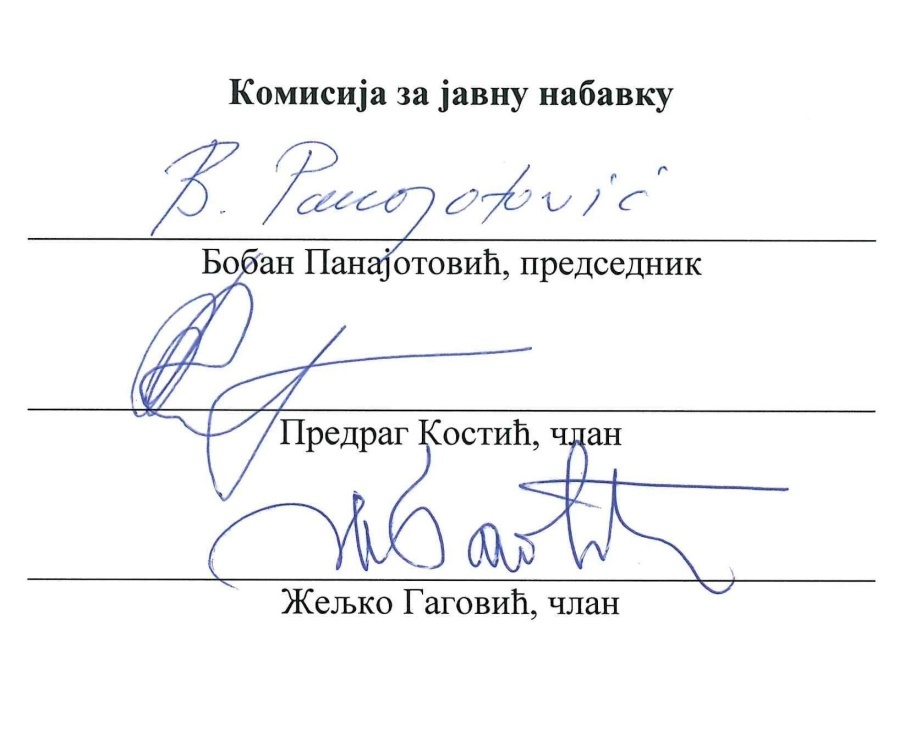 ОДЕЉАК IОДЕЉАК IIОДЕЉАК IIIОДЕЉАК IVОДЕЉАК VОДЕЉАК VIНаручилац:Регулаторна агенција за електронске комуникације и поштанске услуге, 11000 Београд, ул. Палмотићева број 2Предмет набавке:Јавна набавка услуга – одржавање дизел-електричних агрегата у хибридним системима на даљински управљаним контролно-мерним станицама, са испоруком горива, на две годинеБрој набавке:1-02-4042-12/19Понуђач:(назив)(адреса - улица, град, општина, држава)(матични број)(ПИБ)(шифра делатности)(број текућег рачуна)(законски заступник)(контакт особа, телефон, e-mail)Цене( РСД или EUR )Укупно цена без ПДВ за Локацију 1: ДУКМС „Мироч“Укупно цена без ПДВза Локацију 2: ДУКМС „Повлен“Укупно цена без ПДВза Локацију 3: ДУКМС „Дубочане“Укупно цена без ПДВза Локацију 4: ДУКМС „Ракобарски вис“Укупно цена без ПДВза Локацију 5: ДУКМС „Јелица“УКУПНО ЦЕНА БЕЗ ПДВЗА СВЕ ЛОКАЦИЈЕ (1+2+3+4+5)УКУПНО ПДВ ЗА СВЕ ЛОКАЦИЈЕ ( ......... %) УКУПНО ЦЕНА СА ПДВЗА СВЕ ЛОКАЦИЈЕ (1+2+3+4+5)ОДЕЉАК VII Р.бр.Назив услугеЈединицамереКоличинаЈединична  цена без ПДВ(РСД/EUR)Укупна ценабез ПДВ(РСД/EUR)Укупно ПДВ(РСД/EUR)Укупна ценаса ПДВ(РСД/EUR)123456=4x578=6+7Локација 1: ДУКМС „МИРОЧ“Локација 1: ДУКМС „МИРОЧ“Локација 1: ДУКМС „МИРОЧ“Локација 1: ДУКМС „МИРОЧ“Локација 1: ДУКМС „МИРОЧ“Локација 1: ДУКМС „МИРОЧ“Локација 1: ДУКМС „МИРОЧ“Локација 1: ДУКМС „МИРОЧ“1.1Транспортни трошкови за услуге одржавања у нормалним условима проходности приступних путева  (омогућен приступ стандардним теренским возилом у временским условима без  непогода и знатних падавина)комплет21.2Транспортни трошкови за услуге одржавања у отежаним условима проходности приступних путева  (није могућ приступ стандардним теренским возилом због лоших временских услова и могућих знатних падавина)комплет21.3Услуга редовног сервиса мотора комплет41.4Услуга редовног сервиса генераторакомплет21.5Припрема ДЕА са заменом свега за рад у зимским условимакомплет21.6Транспортни трошкови за испоруку горива у нормалним условима проходности приступних путева  (омогућен приступ стандардним теренским возилом у временским условима без  непогода и знатних падавина)комплет21.7Транспортни трошкови за испоруку горива у отежаним условима проходности приступних путева  (није могућ приступ стандардним теренским возилом због лоших временских услова и могућих знатних падавина)комплет11.8Гориво -EVRO DIZEL за рад ДЕА током целог уговорног периода.литара3000УКУПНО ЦЕНА БЕЗ ПДВ (РСД/EUR)УКУПНО ЦЕНА БЕЗ ПДВ (РСД/EUR)УКУПНО ЦЕНА БЕЗ ПДВ (РСД/EUR)УКУПНО ЦЕНА БЕЗ ПДВ (РСД/EUR)УКУПНО ПДВ  (РСД/EUR)УКУПНО ПДВ  (РСД/EUR)УКУПНО ПДВ  (РСД/EUR)УКУПНО ПДВ  (РСД/EUR)УКУПНО ЦЕНА СА ПДВ (РСД/EUR)УКУПНО ЦЕНА СА ПДВ (РСД/EUR)УКУПНО ЦЕНА СА ПДВ (РСД/EUR)УКУПНО ЦЕНА СА ПДВ (РСД/EUR)Р.бр.Назив услугеЈединицамереКоличинаЈединична  цена без ПДВ(РСД/EUR)Укупна ценабез ПДВ(РСД/EUR)Укупно ПДВ(РСД/EUR)Укупна ценаса ПДВ(РСД/EUR)123456=4x578=6+7Локација 2: ДУКМС „ПОВЛЕН“Локација 2: ДУКМС „ПОВЛЕН“Локација 2: ДУКМС „ПОВЛЕН“Локација 2: ДУКМС „ПОВЛЕН“Локација 2: ДУКМС „ПОВЛЕН“Локација 2: ДУКМС „ПОВЛЕН“Локација 2: ДУКМС „ПОВЛЕН“Локација 2: ДУКМС „ПОВЛЕН“2.1Транспортни трошкови за услуге одржавања у нормалним условима проходности приступних путева  (омогућен приступ стандардним теренским возилом у временским условима без  непогода и знатних падавина)комплет32.2Транспортни трошкови за услуге одржавања у отежаним условима проходности приступних путева  (није могућ приступ стандардним теренским возилом због лоших временских услова и могућих знатних падавина)комплет22.3Услуга редовног сервиса мотора комплет52.4Услуга редовног сервиса генераторакомплет22.5Припрема ДЕА са заменом свега за рад у зимским условимакомплет22.6Транспортни трошкови за испоруку горива у нормалним условима проходности приступних путева  (омогућен приступ стандардним теренским возилом у временским условима без  непогода и знатних падавина)комплет22.7Транспортни трошкови за испоруку горива у отежаним условима проходности приступних путева  (није могућ приступ стандардним теренским возилом због лоших временских услова и могућих знатних падавина)комплет12.8Гориво -EVRO DIZEL за рад ДЕА током целог уговорног периода.литара4000УКУПНО ЦЕНА БЕЗ ПДВ (РСД/EUR)УКУПНО ЦЕНА БЕЗ ПДВ (РСД/EUR)УКУПНО ЦЕНА БЕЗ ПДВ (РСД/EUR)УКУПНО ЦЕНА БЕЗ ПДВ (РСД/EUR)УКУПНО ПДВ  (РСД/EUR)УКУПНО ПДВ  (РСД/EUR)УКУПНО ПДВ  (РСД/EUR)УКУПНО ПДВ  (РСД/EUR)УКУПНО ЦЕНА СА ПДВ (РСД/EUR)УКУПНО ЦЕНА СА ПДВ (РСД/EUR)УКУПНО ЦЕНА СА ПДВ (РСД/EUR)УКУПНО ЦЕНА СА ПДВ (РСД/EUR)Р.бр.Назив услугеЈединицамереКоличинаЈединична  цена без ПДВ(РСД/EUR)Укупна ценабез ПДВ(РСД/EUR)Укупно ПДВ(РСД/EUR)Укупна ценаса ПДВ(РСД/EUR)123456=4x578=6+7Локација 3: ДУКМС „ДУБОЧАНЕ“Локација 3: ДУКМС „ДУБОЧАНЕ“Локација 3: ДУКМС „ДУБОЧАНЕ“Локација 3: ДУКМС „ДУБОЧАНЕ“Локација 3: ДУКМС „ДУБОЧАНЕ“Локација 3: ДУКМС „ДУБОЧАНЕ“Локација 3: ДУКМС „ДУБОЧАНЕ“Локација 3: ДУКМС „ДУБОЧАНЕ“3.1Транспортни трошкови за услуге одржавања у нормалним условима проходности приступних путева  (омогућен приступ стандардним теренским возилом у временским условима без  непогода и знатних падавина)комплет33.2Транспортни трошкови за услуге одржавања у отежаним условима проходности приступних путева  (није могућ приступ стандардним теренским возилом због лоших временских услова и могућих знатних падавина)комплет23.3Услуга редовног сервиса мотора комплет53.4Услуга редовног сервиса генераторакомплет23.5Припрема ДЕА са заменом свега за рад у зимским условимакомплет23.6Транспортни трошкови за испоруку горива у нормалним условима проходности приступних путева  (омогућен приступ стандардним теренским возилом у временским условима без  непогода и знатних падавина)комплет23.7Транспортни трошкови за испоруку горива у отежаним условима проходности приступних путева  (није могућ приступ стандардним теренским возилом због лоших временских услова и могућих знатних падавина)комплет13.8Гориво -EVRO DIZEL за рад ДЕА током целог уговорног периода.литара4000УКУПНО ЦЕНА БЕЗ ПДВ (РСД/EUR)УКУПНО ЦЕНА БЕЗ ПДВ (РСД/EUR)УКУПНО ЦЕНА БЕЗ ПДВ (РСД/EUR)УКУПНО ЦЕНА БЕЗ ПДВ (РСД/EUR)УКУПНО ПДВ  (РСД/EUR)УКУПНО ПДВ  (РСД/EUR)УКУПНО ПДВ  (РСД/EUR)УКУПНО ПДВ  (РСД/EUR)УКУПНО ЦЕНА СА ПДВ (РСД/EUR)УКУПНО ЦЕНА СА ПДВ (РСД/EUR)УКУПНО ЦЕНА СА ПДВ (РСД/EUR)УКУПНО ЦЕНА СА ПДВ (РСД/EUR)Р.бр.Назив услугеЈединицамереКоличинаЈединична  цена без ПДВ(РСД/EUR)Укупна ценабез ПДВ(РСД/EUR)Укупно ПДВ(РСД/EUR)Укупна ценаса ПДВ(РСД/EUR)123456=4x578=6+7Локација 4: ДУКМС „РАКОБАРСКИ ВИС“Локација 4: ДУКМС „РАКОБАРСКИ ВИС“Локација 4: ДУКМС „РАКОБАРСКИ ВИС“Локација 4: ДУКМС „РАКОБАРСКИ ВИС“Локација 4: ДУКМС „РАКОБАРСКИ ВИС“Локација 4: ДУКМС „РАКОБАРСКИ ВИС“Локација 4: ДУКМС „РАКОБАРСКИ ВИС“Локација 4: ДУКМС „РАКОБАРСКИ ВИС“4.1Транспортни трошкови за услуге одржавања у нормалним условима проходности приступних путева  (омогућен приступ стандардним теренским возилом у временским условима без  непогода и знатних падавина)комплет24.2Транспортни трошкови за услуге одржавања у отежаним условима проходности приступних путева  (није могућ приступ стандардним теренским возилом због лоших временских услова и могућих знатних падавина)комплет24.3Услуга редовног сервиса мотора комплет44.4Услуга редовног сервиса генераторакомплет24.5Припрема ДЕА са заменом свега за рад у зимским условимакомплет24.6Транспортни трошкови за испоруку горива у нормалним условима проходности приступних путева  (омогућен приступ стандардним теренским возилом у временским условима без  непогода и знатних падавина)комплет24.7Транспортни трошкови за испоруку горива у отежаним условима проходности приступних путева  (није могућ приступ стандардним теренским возилом због лоших временских услова и могућих знатних падавина)комплет14.8Гориво -EVRO DIZEL за рад ДЕА током целог уговорног периода.литара3500УКУПНО ЦЕНА БЕЗ ПДВ (РСД/EUR)УКУПНО ЦЕНА БЕЗ ПДВ (РСД/EUR)УКУПНО ЦЕНА БЕЗ ПДВ (РСД/EUR)УКУПНО ЦЕНА БЕЗ ПДВ (РСД/EUR)УКУПНО ПДВ  (РСД/EUR)УКУПНО ПДВ  (РСД/EUR)УКУПНО ПДВ  (РСД/EUR)УКУПНО ПДВ  (РСД/EUR)УКУПНО ЦЕНА СА ПДВ (РСД/EUR)УКУПНО ЦЕНА СА ПДВ (РСД/EUR)УКУПНО ЦЕНА СА ПДВ (РСД/EUR)УКУПНО ЦЕНА СА ПДВ (РСД/EUR)Р.бр.Назив услугеЈединицамереКоличинаЈединична  цена без ПДВ(РСД/EUR)Укупна ценабез ПДВ(РСД/EUR)Укупно ПДВ(РСД/EUR)Укупна ценаса ПДВ(РСД/EUR)123456=4x578=6+7Локација 5: ДУКМС „ЈЕЛИЦА“Локација 5: ДУКМС „ЈЕЛИЦА“Локација 5: ДУКМС „ЈЕЛИЦА“Локација 5: ДУКМС „ЈЕЛИЦА“Локација 5: ДУКМС „ЈЕЛИЦА“Локација 5: ДУКМС „ЈЕЛИЦА“Локација 5: ДУКМС „ЈЕЛИЦА“Локација 5: ДУКМС „ЈЕЛИЦА“5.1Транспортни трошкови за услуге одржавања у нормалним условима проходности приступних путева  (омогућен приступ стандардним теренским возилом у временским условима без  непогода и знатних падавина)комплет25.2Транспортни трошкови за услуге одржавања у отежаним условима проходности приступних путева  (није могућ приступ стандардним теренским возилом због лоших временских услова и могућих знатних падавина)комплет15.3Услуга редовног сервиса мотора комплет35.4Услуга редовног сервиса генераторакомплет25.5Припрема ДЕА са заменом свега за рад у зимским условимакомплет25.6Транспортни трошкови за испоруку горива у нормалним условима проходности приступних путева  (омогућен приступ стандардним теренским возилом у временским условима без  непогода и знатних падавина)комплет25.7Транспортни трошкови за испоруку горива у отежаним условима проходности приступних путева  (није могућ приступ стандардним теренским возилом због лоших временских услова и могућих знатних падавина)комплет15.8Гориво -EVRO DIZEL за рад ДЕА током целог уговорног периода.литара2500УКУПНО ЦЕНА БЕЗ ПДВ (РСД/EUR)УКУПНО ЦЕНА БЕЗ ПДВ (РСД/EUR)УКУПНО ЦЕНА БЕЗ ПДВ (РСД/EUR)УКУПНО ЦЕНА БЕЗ ПДВ (РСД/EUR)УКУПНО ПДВ  (РСД/EUR)УКУПНО ПДВ  (РСД/EUR)УКУПНО ПДВ  (РСД/EUR)УКУПНО ПДВ  (РСД/EUR)УКУПНО ЦЕНА СА ПДВ (РСД/EUR)УКУПНО ЦЕНА СА ПДВ (РСД/EUR)УКУПНО ЦЕНА СА ПДВ (РСД/EUR)УКУПНО ЦЕНА СА ПДВ (РСД/EUR)УКУПНО ЦЕНА БЕЗ ПДВЗА СВЕ ЛОКАЦИЈЕ (1+2+3+4+5)УКУПНО ПДВ ЗА СВЕ ЛОКАЦИЈЕ ( ......... %) УКУПНО ЦЕНА СА ПДВЗА СВЕ ЛОКАЦИЈЕ (1+2+3+4+5)	ОДЕЉАК  VIIIТрошкови( РСД / EUR )УКУПНО без ПДВУкупно ПДВУкупно са ПДВОДЕЉАК IX ОДЕЉАК X ОДЕЉАК XI 	ОДЕЉАК XIIР.бр.Предмет уговора Инвеститор -наручилацПериод реализацијеПотпис и печат инвеститора -наручиоца1.2.3.